Secretaria Municipal de Educação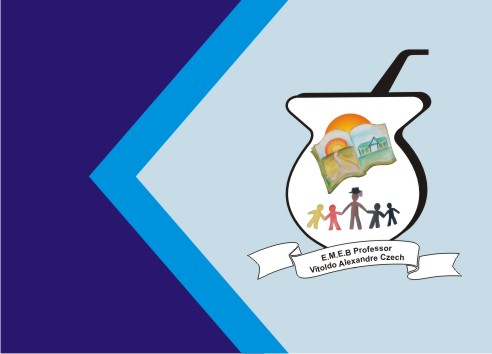 E.M.E.B. Professor Vitoldo Alexandre CzechDiretora: Lucélia Aparecida GabrielliAssessora Pedagógica: Maria Claudete T. GervásioAssessora Administrativa: Rosane Eva BuccoProfessor: Claiton Antonio PereiraDisciplina: Educação Física - 17/08/2020Atividade jogo das argolasAssistir o vídeo no link:https://www.youtube.com/watch?v=D1tSAKGUzeUOu seguir as instruções:Atividade: O aluno terá que fazer 5 argolas, enrolando o papel em forma de cubo, depois fazendo um arco e prendendo com fita. Depois terá que espelhar os objetos pela local escolhido. Com as argolas prontas o aluno irá jogar e tentar acertar os objetos no chão. Deve ser feito com a mão direita e depois com a mão esquerda.Duração:30 min.Materiais: Papel, fita e objetos diversos.